Галяс Марина ЮрьевнаМОУ СОШ №3, г. Комсомольска-на-АмуреВнеклассное мероприятие по противопожарной безопасности. Цель: научить детей вести себя правильно в чрезвычайных ситуациях, при пожаре дома или в школе, привить практические навыки тушения огня, довести до сознания учащихся правила пользования газом и электроприборами. 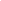 Оборудование: игрушечная газовая плита, утюг, оборудование для тушения пожара (покрывала, резиновые перчатки, лейка), сигнальные фонарики. Карточки с правилами, магнитофон. Оформление: плакаты о работе пожарных, о сказке «Кошкин дом», «Гуси-лебеди», индивидуальные правила. Ход занятия: 1.Повторение изученного. Сегодня у нас с вами очередной урок по основам безопасности жизнедеятельности человека. Какая опасность может угрожать человеку? Какие могут возникнуть чрезвычайные ситуации? (сель, землетрясения, лавины, оползни, пожары, наводнения) А какие опасности существуют для жителей нашего города? Почему? 2. Сообщение темы урока. Сегодня мы поговорим с вами об одной такой ситуации. Тему урока будем открывать по одному слову, после выполнения заданий. Первое – отгадайте загадку: Отец горяч и красен, бывает он опасен. Накормишь – живет, напоишь – умрет. Шипит и злится, воды боится. С языком, а не лает, без зубов – а кусает. Что это? (Огонь) 3. Огонь- давний друг человека. С его помощью совершается много полезных дел. Каких? (Опор на картинку из сказки «Гуси-лебеди», где печка обогревает, пирожки печет, освещает). А теперь, обобщая ваши ответы, послушаем ваших товарищей: 1)А без доброго огня обойтись нельзя ни дня. Он надежно дружит с нами: гонит холод, гонит мрак Он приветливое пламя поднимает будто флаг. 2) Всем огонь хороший нужен. И за то ему почет. Что ребятам греет ужин, режет сталь и хлеб печет. (Открывается второе слово – друг) 3) Но если с ним не дружить, он может превратиться в жестокого… (Открывается листок 2 с названием темы урока: врага) Чаще всего дома вызывают пожары: печи, утюги, телевизор и газовые плиты) Чем же опасна газовая плита? Об этом готовили свое домашнее задание ребята 1 ряда. Послушаем их. 1 ряд. 1.Утечка газа приводит к беде. 2. Газ ______________________. 3. Пользоваться газом можно, когда комната проветривается. 4. Запрещается использовать газ для обогрева. 5. При зажигании газа надо сначала поднести горящую спичку к горелке, а потом открыть кран. 6.При запахе газа позвоните в газовую службу. А какой телефон? (Учащиеся поднимают сигнальные карточки с телефоном) Молодцы, ребята. Обобщая все, что рассказали ребята 1 ряда, послушайте и запомните 4 важных «не». (Открывается доска с правилами). Учитель читает их. - не ремонтируйте газовые приборы самостоятельно - не привязывайте к газовым трубам бельевых веревок - не исправляйте сами дефекты газопроводных труб - не оставляйте без присмотра работающие газовые приборы. А если загорелся телевизор? Что делать? Об этом нам расскажут учащиеся 2 ряда. 2 ряд. 1. Телевизор надо сразу отключить от сети. 2. На него надо набросить плотную ткань или одеяло. 3. Тушить водой через верхнее отверстие задней стенки. А как вести себя если загорелся утюг? Это домашнее задание 3 ряда. 3 ряд. 1. Отключить утюг от электричества. 2. Отключать лучше в резиновой перчатке, если она есть. 3. Набросить на него плотную ткань. 4. И только потом бежать за водой. 5. Сообщить в пожарную часть. По какому телефону? 6.Игровая ситуация. Кто правильно потушит предметы? 7. Пожар может начаться не только в квартире, но и в классе. Что может привести к пожару? Тили-тили-тили бом, Загорелся кошкин дом. Кошка выскочила, глаза выпучила. Что кошка сделала неправильно. (Открыла окна и двери, не сообщила пожарным, не отключила электроприборы, не затушила печь, создала панику) Молодцы, правильно! Итак, мы раскрыли тему нашего урока «Огонь – друг и враг» и смогли доказать свои слова. А теперь у вас на парте лежит белый листок. Поверните его и положите перед собой. Я вам прочитаю, а вы следите. ГЛАВНЫЕ ПРАВИЛА ПОВЕДЕНИЯ ПРИ ПОЖАРЕ: (учитель читает) 8. Но у огня есть брат, который приносит человеку больше вреда. Кто он? Для этого послушайте и отгадайте загадку. Я мохнатый, я кудлатый, Я зимой над каждой хатой 